ディスカス 1/22017.5.1作成ディスカス 各部位の名称（薬品名：アドエア、セレベント、フルタイド）カウンター	吸入口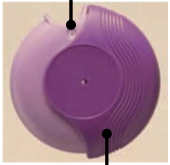 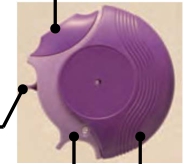 （残りの吸入回数）レバーカバー	グリップ	カバー＜閉じた図＞	＜開いた図＞国家公務員共済組合連合会 斗南病院(出典:群馬吸入療法研究会)※群馬吸入療法研究会の許可を得て使用していますディスカス 2/2 2017.5.1作成ディスカスの吸入手順（薬品名：アドエア、セレベント、フルタイド）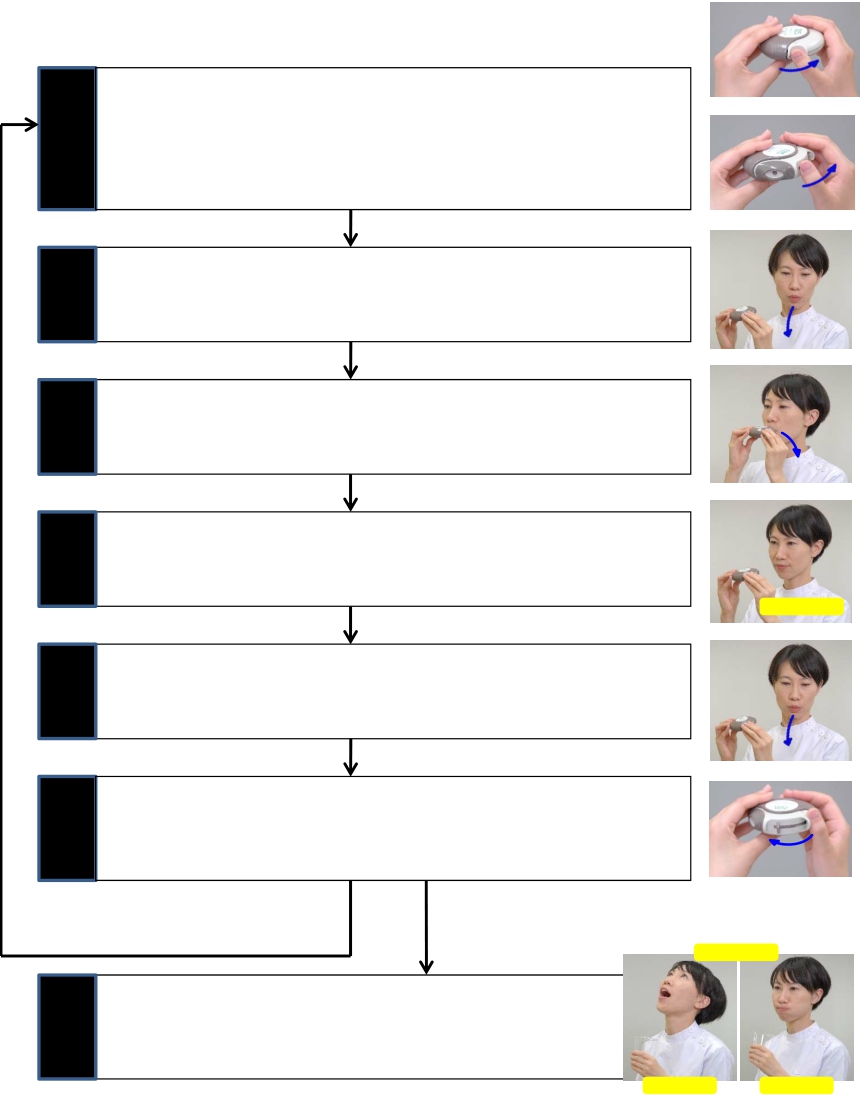 ※ 残量が少ない時は早めに新しいものを処方してもらって下さい※ 操作はカウンターを上にして、すべて水平に行って下さい①薬の準備②息吐き③吸入④息止めカウンターで残量を確認しますカウンターを上にして、水平にカバーを開けますレバーをしっかり押します（カチッと音がします）無理をしない程度に十分に息を吐き出します（吸入口には息を吹きかけないで下さい）吸入口をくわえ、深く息を吸い込みます吸入口から口を離し、５秒間息を止めます息を止める⑤息吐き⑥後片付け息をゆっくり吐き出します（吸入口には息を吹きかけないで下さい）使用後はカバーを閉めます（レバーもいっしょに戻ります）※もう1回吸入をする場合３回うがい⑦うがい吸入後は、必ずうがい（ガラガラ・ブクブク）を各３回します	ガラガラ	ブクブク国家公務員共済組合連合会 斗南病院(出典:群馬吸入療法研究会)国家公務員共済組合連合会 斗南病院(出典:群馬吸入療法研究会)※群馬吸入療法研究会の許可を得て使用しています